Неделя 34 с 12.05 – 15.05.2020г. Тема: «Летние путешествия».Дата: вторик 12.05.2020г.Цель: Дать детям представления о путешествиях. Путешествие дает возможность каждому человеку узнать больше о других городах, культурах, традициях. Путешествие дает возможность изучить историю страны через осмотр местных достопримечательностей.Утренняя гимнастика.http://dou8.edu-nv.ru/svedeniya-ob-obrazovatelnoj-organizatsii/938-dokumenty/6328-stranichka-instruktora-po-sportuОД. Музыкальное развитие.http://dou8.edu-nv.ru/svedeniya-ob-obrazovatelnoj-organizatsii/938-dokumenty/6329-stranichka-muzykalnogo-rukovoditelyaОД. Формирование элементарных математических предметов. Цель: Закреплять знания геометрических фигур: круг, квадрат, треугольник, прямоугольник; умение ориентироваться в пространстве; упражнять в счете.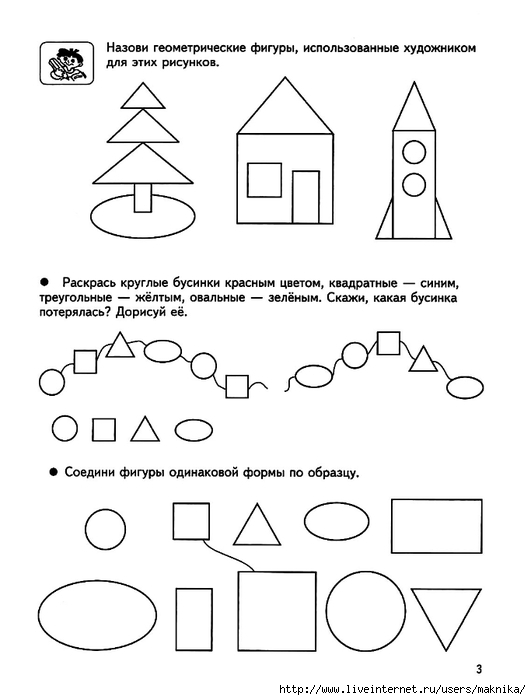 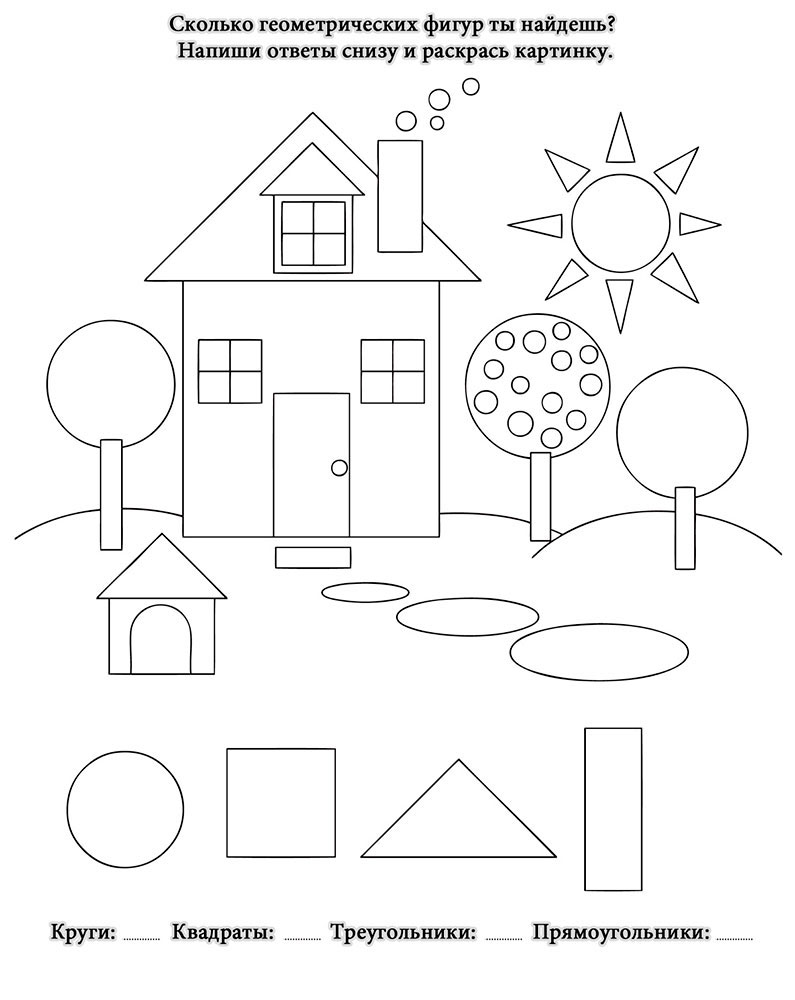 ДОД. Каляка-маляка.Тема: «Рисуем Салют».https://www.youtube.com/watch?time_continue=14&v=Q4eSJFnkFRM&feature=emb_logo